На основу члана 116. став 1.  Закона о јавним набавкама („Сл.гласник РС“ бр.124/2012, 14/2015 и 68/2015), Градска управа за послове органа града, општу управу и друштвене делатности  Града Ужица објављујеОБАВЕШТЕЊЕ О ЗАКЉУЧЕНОМ УГОВОРУ
Врста поступка: поступак јавне набвке мале вредности  Врста предмета набавке: добраОпис предмета набавке: Набавка горива за потребе градских управаНазив и ознака из општег речника набавке: горива – 09100000-0.Процењена вредност јавне набавке: 2.500.000 без ПДВ-аУговорена вредност јавне набавке: 2.148.110 динара без ПДВ-а                                                             2.577.800 динара са ПДВ-омКритеријум за доделу уговора: најнижа понуђена ценаБрој примљених понуда: 1 (једна) понудаНајвиша понуђена цена: 2.148.110 динара без ПДВ-аНајнижа понуђена цена: 2.148.110 динара без ПДВ-аНајвиша понуђена цена код прихватљивих понуда: 2.148.110 динара без ПДВ-аНајнижа понуђена цена код прихватљивих понуда: 2.148.110 динара без ПДВ-аДео или вредност уговора који ће се извршити преко подизвођача: не наступа са подизвођачемДатум доношења одлуке о додели уговора:  02.12.2019. годинеДатум закључења уговора:  30.12.2019. годинеОсновни подаци о добављачу:  НИС ад Нови Сад ул.Народног фронта бр.12 ПИБ:104052135; МБ:20084693Период важења уговора: 12 месециОколности које представљају основ за измену уговора: измене и допуне могу се вршити само у писменој форми у складу са Законом о јавним набавкама (члан 14. Уговора о набавци горива за потребе градских управа)Лица за контакт: Славиша Пројевић, slavisa.projevic@uzice.rs и Милица Николић, milica.nikolic@uzice.rs  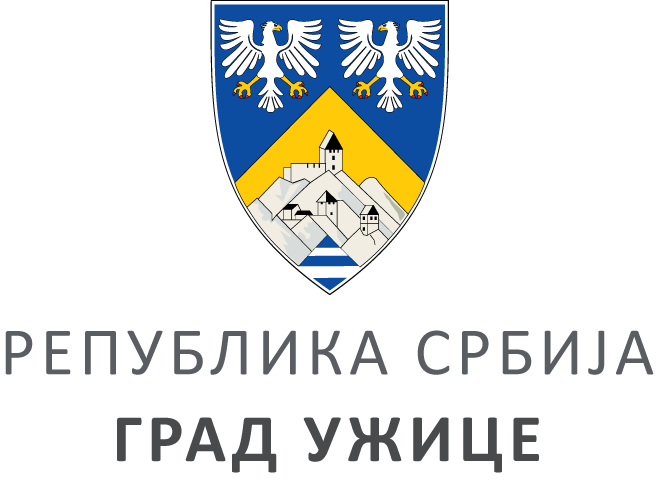 ГРАДСКА УПРАВА ЗА ПОСЛОВЕ ОРГАНА ГРАДА,ОПШТУ УПРАВУ И ДРУШТВЕНЕ ДЕЛАТНОСТИГРАДСКА УПРАВА ЗА ПОСЛОВЕ ОРГАНА ГРАДА,ОПШТУ УПРАВУ И ДРУШТВЕНЕ ДЕЛАТНОСТИГРАДСКА УПРАВА ЗА ПОСЛОВЕ ОРГАНА ГРАДА,ОПШТУ УПРАВУ И ДРУШТВЕНЕ ДЕЛАТНОСТИГРАДСКА УПРАВА ЗА ПОСЛОВЕ ОРГАНА ГРАДА,ОПШТУ УПРАВУ И ДРУШТВЕНЕ ДЕЛАТНОСТИIV ББрој: 404-338/19ББрој: 404-338/19Датум:Датум:30.12.2019.